HISTÓRICO CLÍNICO (início do tratamento):DADOS GERAIS:Nome: Data de nascimento: Idade: Endereço: Pais ou responsáveisNome: Fone: Nome: Fone: N° do cartão: Convênio: Frequenta escola?    (  ) Sim    (  ) NãoPossui acompanhante terapêutico na escola?Nome da escola:Série:Turno de aula:DADOS DA SOLICITAÇÃO DO TRATAMENTO:Nome do médico solicitante:Especialidade:Telefone para contato:Motivo do encaminhamento:CID:Histórico da patologia:Conduta:Prescrição médica inicial (com cópia do original):DADOS DO TRATAMENTO:Tratamento realizado: Nome do profissional responsável: Especialidade do profissional responsável: Número do registro no conselho de classe: Nome do profissional que realiza o atendimento: Especialidade do profissional que realiza o atendimento: Número do registro no conselho de classe do profissional que realiza o atendimento: 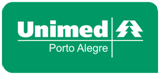 Histórico Clínico Terapias ComplementaresN / Rev.:RQ.GPS.03.009/00Histórico Clínico Terapias ComplementaresTipo:RegistroEste documento faz parte do Sistema de Gestão da Qualidade da Unimed Porto AlegreEste documento faz parte do Sistema de Gestão da Qualidade da Unimed Porto AlegreEste documento faz parte do Sistema de Gestão da Qualidade da Unimed Porto AlegreEste documento faz parte do Sistema de Gestão da Qualidade da Unimed Porto Alegre